1. Przedmiot: Matematyka2.Data: 26.03.20203. Temat   lekcji: StatystykaZ lekcji dowiecie się czym zajmuje się statystyka i jak interpretować dane przedstawione za pomocą tabel, wykresów, diagramów słupkowych i kołowych.4. 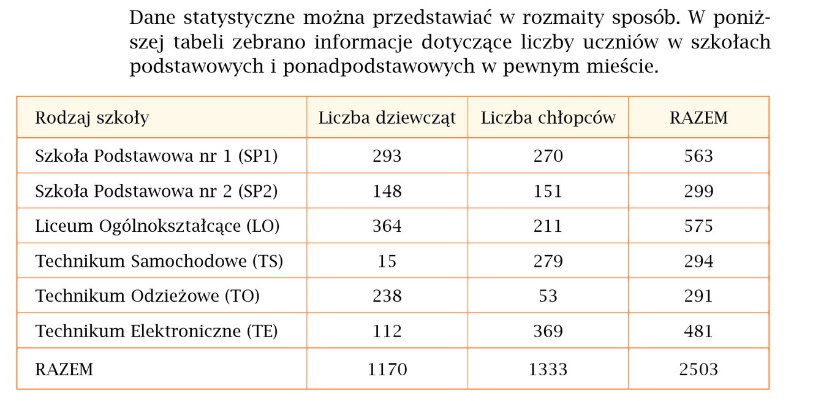 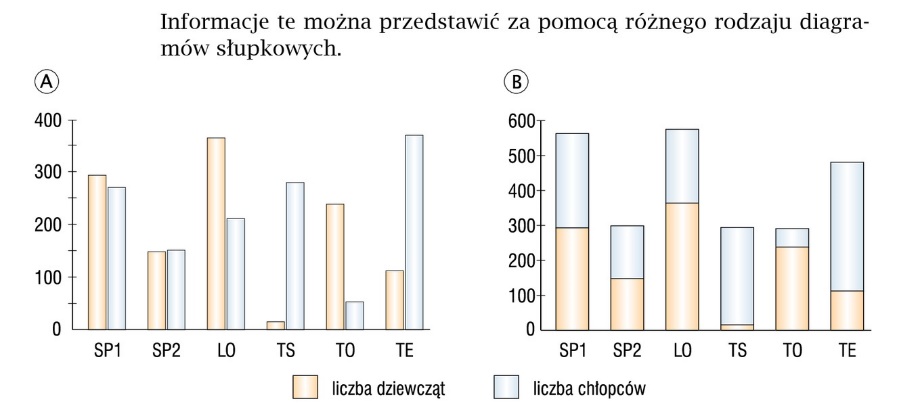 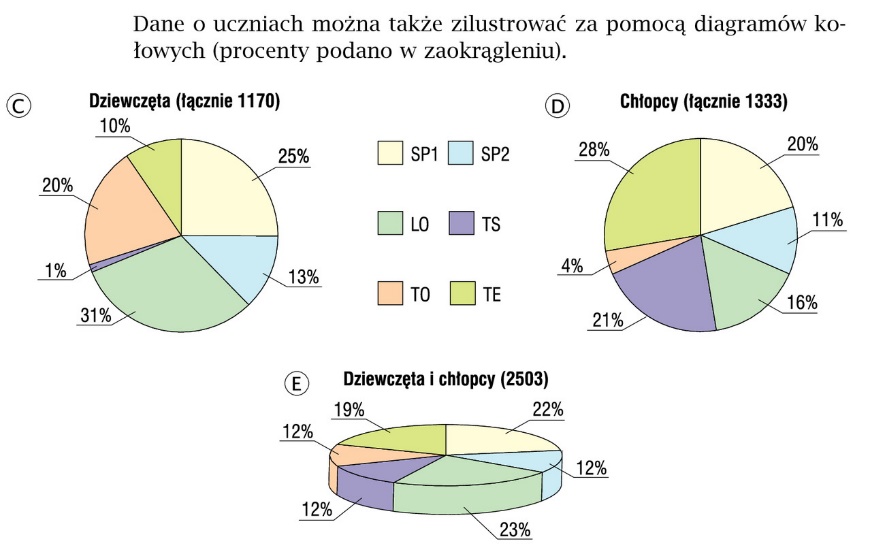 5. Rozwiąż:  Zadanie 7,9,10 str 151,152 w podręczniku.Dodatkowo ze strony CKE matematyka dzień 4,5.  https://www.cke.gov.pl/egzamin-osmoklasisty/materialy-dodatkowe/zestawy-zadan-powtorkowych/Odpowiedzi proszę przesłać do 27.03 na e-mail      matematykalw1@gmail.com